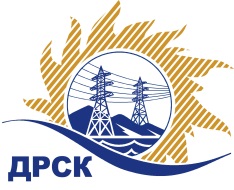 Акционерное Общество«Дальневосточная распределительная сетевая  компания»Протокол № 102/УКС -ВПЗаседания закупочной комиссии по запросу котировок в электронной форме «Мероприятия по строительству и реконструкции  для  технологического присоединения потребителей (в том числе ПИР) на территории  СП «ЦЭС» для нужд филиала «ХЭС»  с. Виноградовка  ул.Юбилейная, прилегает с восточной стороны к участку с   кадастровым номером 27:17:0300201:224», лот № 13303СПОСОБ И ПРЕДМЕТ ЗАКУПКИ: запрос котировок в электронной форме «Мероприятия по строительству и реконструкции  для  технологического присоединения потребителей (в том числе ПИР) на территории  СП «ЦЭС» для нужд филиала «ХЭС»  с. Виноградовка  ул.Юбилейная, прилегает с восточной стороны к участку с   кадастровым номером 27:17:0300201:224», лот № 13303.ПРИСУТСТВОВАЛИ: члены постоянно действующей Закупочной комиссии АО «ДРСК»  1-го уровня.ВОПРОСЫ, ВЫНОСИМЫЕ НА РАССМОТРЕНИЕ ЗАКУПОЧНОЙ КОМИССИИ: Об утверждении цен поступивших заявок УчастниковОб отклонении заявки участника ООО «Актис Капитал»О признании заявок соответствующими условиям Документации о закупкеО ранжировке заявокО выборе победителя закупки.РЕШИЛИ:По вопросу № 1:Признать объем полученной информации достаточным для принятия решения.Принять к рассмотрению заявки следующих участников.По вопросу № 2:Отклонить заявку Участника ООО «Актис Капитал» от дальнейшего рассмотрения на основании подпункта «а, б» пункта 4.9.6 Документации о закупке, как несоответствующее следующим требованиям:По вопросу № 3:Признать заявки:соответствующими условиям Документации о закупке и принять их к дальнейшему рассмотрению.По вопросу № 4:Утвердить ранжировку заявок:По вопросу № 5:Признать Победителем закупки Участника, занявшего 1 (первое) место в ранжировке по степени предпочтительности для Заказчика: ООО "ДАЛЬЭНЕРГОТЕХСТРОЙ" ИНН/КПП 2723147224/272301001 ОГРН 1122723001103 с ценой заявки не более 4 374 372,00  руб. без учета НДССрок выполнения работ: с момента заключения договора до 15.05.2019 г.Условия оплаты: оплата выполненных работ производится  в течение 30 (тридцати) календарных дней с даты подписания актов выполненных работ, на основании выставленных Подрядчиком счетов. Окончательный расчет, за исключением обеспечительного платежа, если это предусмотрено условиями договора, Заказчик обязан произвести в течение 30 (тридцати) календарных дней с даты подписания Заказчиком акта приёмки законченного строительством объекта, по форме КС-11 или КС-14 утвержденной постановлением Госкомстата России от 30.10.1997 г. №71а, на основании выставленного Подрядчиком счета.Гарантийные обязательства: Гарантии качества на все конструктивные элементы и работы, предусмотренные  в Техническом задании и выполняемые Подрядчиком на объекте, в том числе на используемые строительные конструкции, материалы и оборудование  должны составлять 60 месяцев с момента ввода объекта в эксплуатацию,  при условии соблюдения Заказчиком правил эксплуатации сданного в эксплуатацию объекта.Инициатору договора обеспечить подписание договора с Победителем не ранее чем через 10 (десять) календарных дней и не позднее 20 (двадцати) календарных дней после официального размещения итогового протокола.Победителю закупки в срок не позднее 3 (трех) рабочих дней с даты официального размещения итогового протокола по результатам закупки обеспечить направление по адресу, указанному в Документации о закупке, информацию о цепочке собственников, включая бенефициаров (в том числе конечных), по форме и с приложением подтверждающих документов согласно Документации о закупке.Исп. Коротаева Т.В.(4162)397-205Благовещенск ЕИС № 31807301183«25» января  2019 № п/пДата и время внесения изменений в заявкуНаименование участника закупкиЦена заявки на участие в закупке, руб. без НДС117.12.2018 10:47ООО 'Актис Капитал' ИНН/КПП 2724160066/272301001 ОГРН 11227240004204 825 272,00224.12.2018 02:48ООО 'Амур-ЭП' ИНН/КПП 2724046821/272401001 ОГРН 10227012859144 825 272,00324.12.2018 03:59ООО "Электротехническая компания "Энерготранс" ИНН/КПП 2723049788/773301001 ОГРН 10227011976504 665 823,00424.12.2018 09:16ООО "ДАЛЬЭНЕРГОТЕХСТРОЙ" ИНН/КПП 2723147224/272301001 ОГРН 11227230011034 374 372,00Основания для отклонения1. Участник не вложил в электронный сейф закупки свою заявку, что не соответствует требованиям п. 4.5 и Приложения № 4 к Документации о закупке, в котором указано, что 4.5.1.1	Участник должен подготовить заявку, включающую в себя полный комплект документов согласно перечню, определенному в разделе 11 (ПРИЛОЖЕНИЕ № 4 – СОСТАВ ЗАЯВКИ) в соответствии с образцами форм, установленными в разделе 7.№Наименование  Участника закупкиНаличие «желательных условий» в Протоколе разногласий по проекту Договора1ООО 'Амур-ЭП' ИНН/КПП2724046821/272401001 
ОГРН 1022701285914нет разногласий2ООО "Электротехническая компания "Энерготранс" ИНН/КПП2723049788/773301001 
ОГРН 1022701197650нет разногласий3ООО "ДАЛЬЭНЕРГОТЕХСТРОЙ" ИНН/КПП 2723147224/272301001 ОГРН 1122723001103нет разногласийМесто в ранжировкеНаименование участника закупкиДата и время регистрации заявкиЦена заявки на участие в закупке, руб. без учета НДСВозможность применения приоритета в соответствии с 925-ПП1 местоООО "ДАЛЬЭНЕРГОТЕХСТРОЙ" 
ИНН/КПП 2723147224/272301001 
ОГРН 112272300110324.12.2018 09:164 374 372,00нет2 местоООО "Электротехническая компания "Энерготранс" 
ИНН/КПП 2723049788/773301001 
ОГРН 102270119765024.12.2018 03:594 665 823,00нет3 местоООО 'Амур-ЭП' 
ИНН/КПП 2724046821/272401001 
ОГРН 102270128591424.12.2018 02:484 825 272,00нетСекретарь комиссии ______________________М.Г. Елисеева